WWood Processing (Wesbeam) Agreement Act 2002Portfolio:Minister for State and Industry Development, Jobs and TradeAgency:Department of Jobs, Tourism, Science and InnovationWood Processing (Wesbeam) Agreement Act 20022002/0284 Oct 20024 Oct 2002 (see s. 2)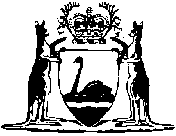 